COMISSÃO DE ADMINISTRAÇÃO E FINANÇAS DELIBERAÇÃO Nº 11/2023 CAF-CAU/GO A COMISSÃO DE ADMINISTRAÇÃO E FINANÇAS - CAF-CAU/GO, reunida ordinariamente em reunião presencial, no dia 24 de março de 2023, no uso das competências que lhe confere o artigo 95 do Regimento Interno do CAU/GO, após análise do assunto em epígrafe: CONSIDERANDO a Resolução CAU/BR nº 200, que dispõe sobre procedimentos orçamentários, contábeis e de prestação de contas a serem adotados pelos Conselhos de Arquitetura e Urbanismo dos Estados; CONSIDERANDO a prestação de contas do período de janeiro à fevereiro de 2023 apresentada pela empresa de assessoria contábil JC Assessoria Contábil, com Receitas Correntes totais no período de janeiro 2023 apresentou com Receitas Correntes totais de R$ 1.213.193,12 (um milhão duzentos e treze  mil, cento e noventa três reais e doze centavos)  e Despesas Liquidadas de R$ $ 683.199,21 (seiscentos e oitenta três mil, cento e noventa e nove reais e vinte um centavos), resultando em superávit orçamentário de R$ 529.993,91 (quinhentos e vinte nove mil, novecentos e noventa três reais e noventa um  centavos).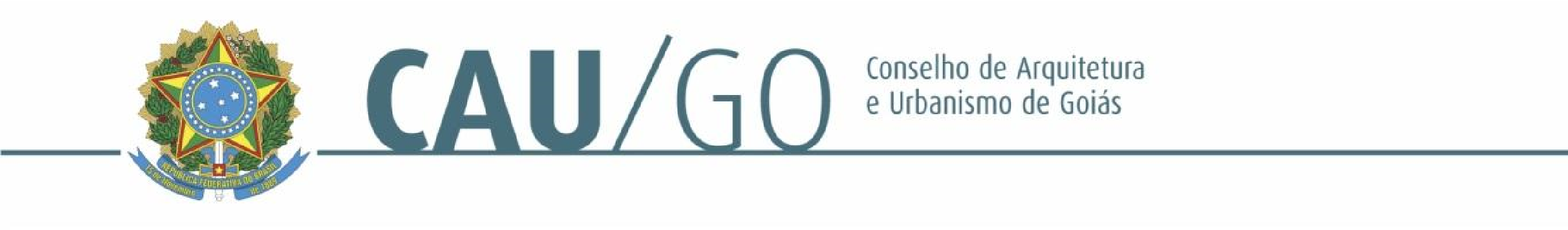 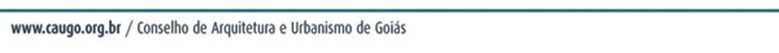 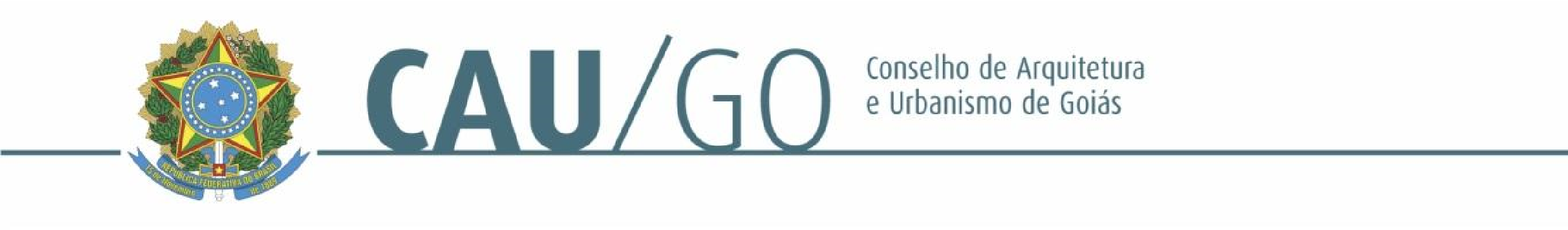 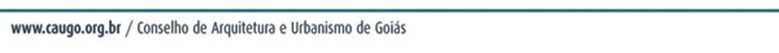 DELIBEROU: 1 - Aprovar a prestação de contas do CAU/GO do período de janeiro à fevereiro de 2023. 2 - Encaminhar a referida prestação de contas para aprovação no Plenário do CAU/GO.  Goiânia, 24 de março de 2023. Janaína de Holanda CamiloCoordenadora da CAF112º REUNIÃO ORDINÁRIA DA CAF-CAU/GO Videoconferência Folha de Votação HISTÓRICO DA VOTAÇÃO 111ª Reunião Ordinária da CAF                                                                       Data: 17/02/2023 Matéria em Votação: Prestação de Contas de Janeiro de 2023 - CAU/GO  Resultado da Votação: (  3  ) Sim      (      ) Não    (      ) Abstenções   (     ) Ausências   (  3   ) Total Ocorrências:  Secretário da Sessão:  ISABEL BAREA PASTORECondução dos Trabalhos:  LEONÍDIA CRISTINA LEAOPROCESSO INTERESSADO CAU/GO ASSUNTO PRESTAÇÃO DE CONTAS DE JANEIRO – FEVEREIRO 2023 Conselheira Função Votação Votação Conselheira Função Sim  Não Abstenção Ausência Janaína de Holanda Camilo  Coordenadora XCelina Fernandes Almeida Manso Coordenadora Adjunta XSimone Buiate BrandãoConselheira  X